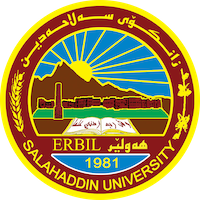 Academic Curriculum VitaeEducation:Employment:Assistant Researcher (College of Administration and Economics, Salahaddin University-Erbil, Erbil /2012.Assistant Lecturer, (Accounting department / Faculty of Humanities and Social Sciences, Koya University / 2017 - 2018).Assistant Lecturer, (College of Administration and Economics, Salahaddin University-Erbil / 2018 - 2021)Lecturer, (College of Administration and Economics, Salahaddin University-Erbil /2021-2023)Qualifications:Method Teaching Qualifications.English Language Efficiency Qualifications ILETS.English Language Efficiency Qualifications PTE.QuickBooks Accounting Software.Zoho Accounting Software.Xero Accounting Software.Language qualification:KurdishArabicEnglishPersian  Teaching experience:Teaching courses I delivered:Teaching many subjects of accounting in different departments and colleges such as:Principles of Accounting (Undergraduate) (Second stage) in (English language) Accounting department / Faculty of Humanities and Social Sciences, Koya University / 2017 – 2018.Advanced Financial Accounting (Undergraduate) (Third stage) in (English language) Accounting department / Faculty of Humanities and Social Sciences, Koya University / 2017 – 2018.Governmental Accounting (Undergraduate) (Second stage) in (Arabic language) Administration department / Faculty of Humanities and Social Sciences, Koya University / 2017 – 2018.Accounting Theory (Undergraduate) (Fourth stage) in (Arabic language) Accounting department / College of Administration and Economics, Knowledge University Erbil / 2017 – 2018.Unified Accounting System (Undergraduate) (Third stage) in (Arabic language) Accounting department / College of Administration and Economics, Bayan University Erbil / 2017 – 2018.Cost Accounting in (English language) (Undergraduate) (Third stage)  Banking department / College of Administration and Economics, Salahaddin University-Erbil / 2018 – 2021.Academic Debate (Undergraduate) (First stage)  Accounting department / College of Administration and Economics, Salahaddin University-Erbil / 2020 – 2021.Principles of Accounting (Undergraduate) (First stage) in (Arabic language) Economic department / College of Administration and Economics, Salahaddin University-Erbil / 2020 – 2021.Principles of Accounting in (Arabic language) (Undergraduate) (First stage)  Accounting department / College of Administration and Economics, Salahaddin University-Erbil / 2021 – 2023.Research and publicationsState all research, publications you made.مدى قدرة الشركات على تطبيق المعيار الدولي الأول للإبلاغ المالي (IFRS 1)  (دراسة استطلاعية لآراء عينة من المدراء الماليين والمحاسبين في الشركات العاملة في مدينة أربيل/إقليم کوردستان/العراق)  https://doi.org/10.25007/ajnu.v10n3a1201معوقات التحول من النظام المحاسبي الموحد إلى معايير المحاسبة الدولية في قطاع المصارف في إقليم كوردستان/العراق (دراسة استطلاعية لآراء عينة من معدي القوائم المالية في المصارف ومراقبين في قسم مراقبة المصارف في البنك المركزي/فرع أربيل( https://doi.org/10.25212/lfu.qzj.4.4.36تحديد العوامل المؤثرة على تضييق فجوة التوقعات في التدقيق ((دراسة إستطلاعية لآراء عيّنة من مراقبـي الحسابات ومستخدمي القوائم المالية (المستثمرين) في اقليم كوردستان العراق)).مدى إمكانية مراقبي الحسابات من تطبيق معيار التدقيق الدولي رقم (710)-دراسة استطلاعية لآراء مراقبي الحسابات في إقليم كوردستان/العراق.https://www.researchgate.net/publication/333296423_mdy_amkanyt_mraqby_alhsabat_mn_ttbyq_myar_altdqyq_aldwly_rqm_710-drast_asttlayt_lara_mraqby_alhsabat_fy_aqlym_kwrdstanalraqConferences and courses attended.Professional memberships Member of the Accountants and Auditors Association(نقابة المحاسبين والمدققين كوردستان / فرع أربيل) from 2012 until now.Professional Social Network Accounts:Academic Profile: https://academics.su.edu.krd/ardalan.hamidResearchGate: https://www.researchgate.net/profile/Ardalan-Ismael-2GoogleScholar:https://scholar.google.com/citations?hl=en&user=crY9ZBwAAAAJ&view_op=list_works&gmla=AJsN-F6Av2nPJia-tfDkxd1NOfyX07H-DIRmNyFngZ_xzjzdF6-CI6lOcgzyp8LMEbkNVFjU0mBv0VuiXK7QXGChkjWA-bdcvALINKEDIN: https://www.linkedin.com/in/ardalan-ismael-6ab8b5119/Twitter: https://twitter.com/ArdalanHamidPersonal Information:Full Name: Ardalan Ismael HamidAcademic Title: Lecturer Email: ardalan.hamid@su.edu.krdMobile: 07501123901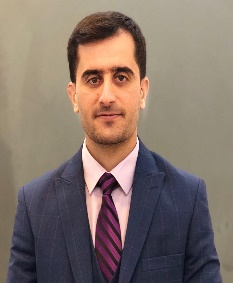 CertificationSpecificationGraduate YearDepartmentCollegeUniversityCountryBachelor’sAccounting 2012AccountingAdmin. & Econ.Salahaddin University-ErbilIraqMasterAccounting2017AccountingAdmin. & Econ.Salahaddin University-ErbilIraq